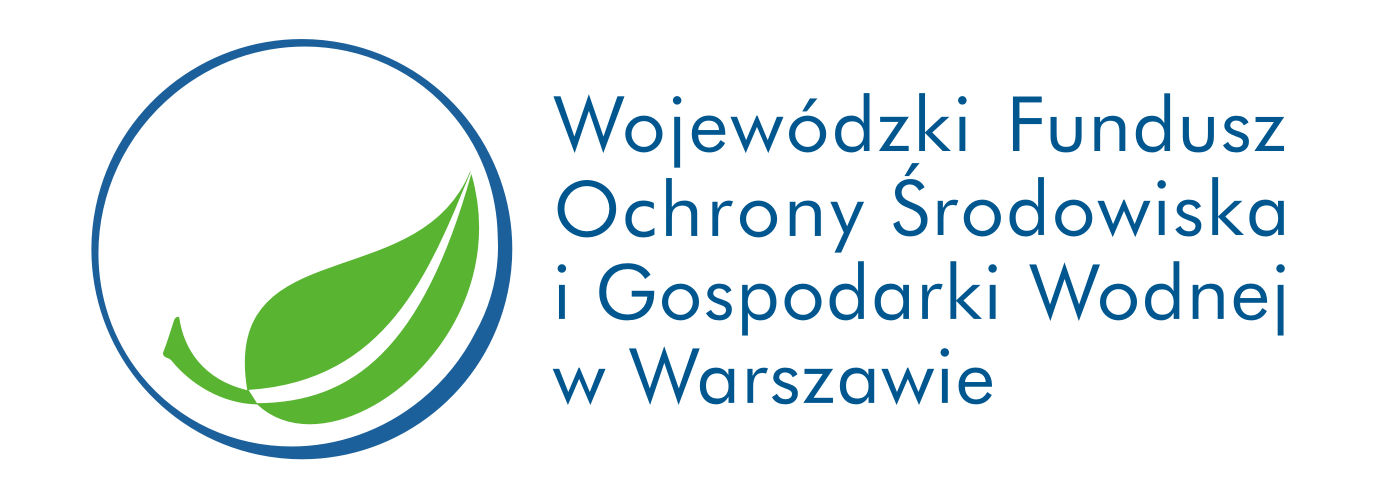 Usuwanie wyrobów zawierających azbest z terenu Gminy Gołymin-Ośrodek w 2017 roku dofinansowano przez Wojewódzki Fundusz Ochrony Środowiska i Gospodarki Wodnej w Warszawie, w formie dotacji, w kwocie 28 187,00 zł.www.wfosigw.pl